Alguna vez soñamos vivir en un lugar santuario del bosque, que nos  acerque al cielo azul y despertar entre la niebla y el trinar de las aves en la  ”cima del valle del Cibao. El valle más  bello que ojos humanos hayan jamás  visto” de este sueño a la realidad nace  este espectacular proyecto. Un residencial de montaña sin  precedentes en diseño y concepto, exclusivo para el desarrollo de Villas, a tan solo 10 minutos de la ciudad 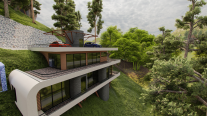 de La Vega y 20 min del Aeropuerto Internacional del Cibao con acceso en cualquier tipo de vehículo, acercando la montaña a ti más que nunca. UBICADO EN CERCADO ALTO, LA VEGA RD. DESARROLLO PRIVADO 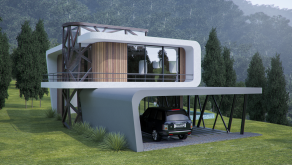 El lugar perfecto  como primera o  segunda vivienda por su cercanía, accesibilidad, seguridad y por  la atmosfera de  paz y tranquilidad  que se ha logrado en este espacio. 4 MODELOS DE VILLAS A ESCOGER 3- 4 habitaciones  3- 4 - 5 baños  Sala, Comedor, Cocina, cuarto de servicio.  Terraza, piscina privada (Jacuzzi) 4 parqueos 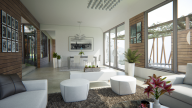 Área de convivencia  social, Domo, fogata lougue. Área social 3889 Mt2. Calles en concreto Servicio agua y luz Seguridad 24/7 Exclusivo privado VILLAS DESDE US$ 220,000 CONDICIÓN DEL NEGOCIO Villas  30% inicial 30% durante la construcción  40% contra entrega Terreno 30% inicial 70% Financiamiento o pago total. 12 meses SOLARES DISPONIBLES PARA VENTA (OPCIONAL ) ¡TENEMOS FACILIDADES DE PAGO!